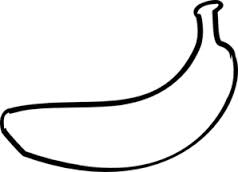 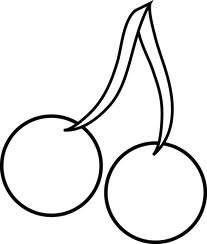 it is yellow			it is	red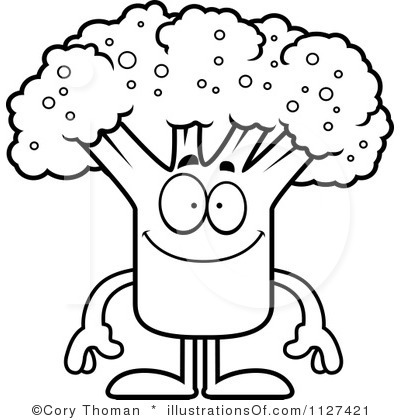 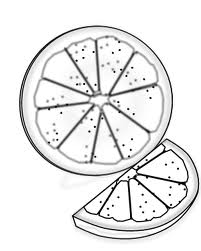   it is green				it is	orange                                       it is brown	 		 it is	 blue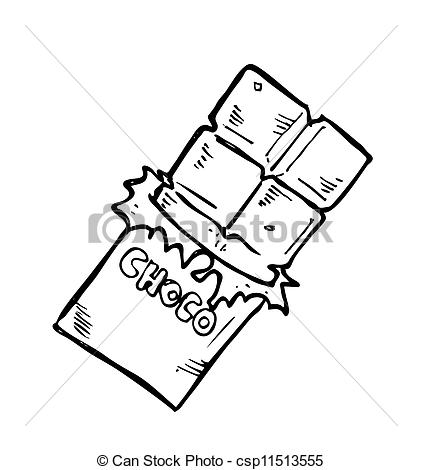 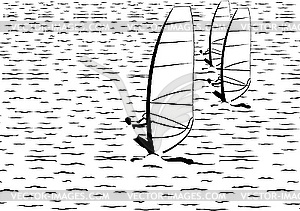 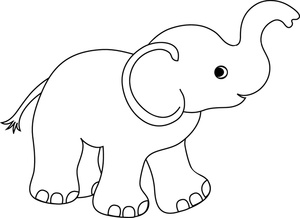 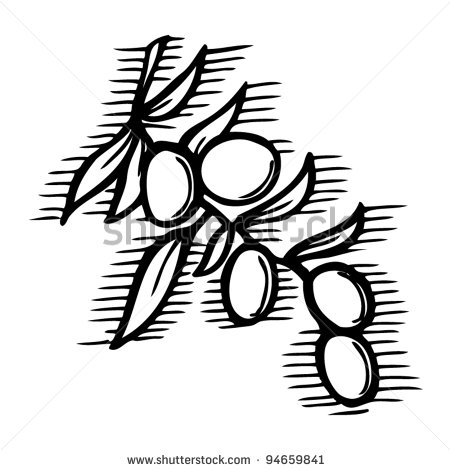 it is gray				it is black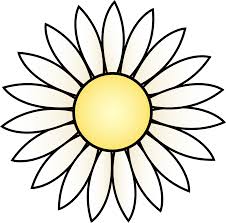 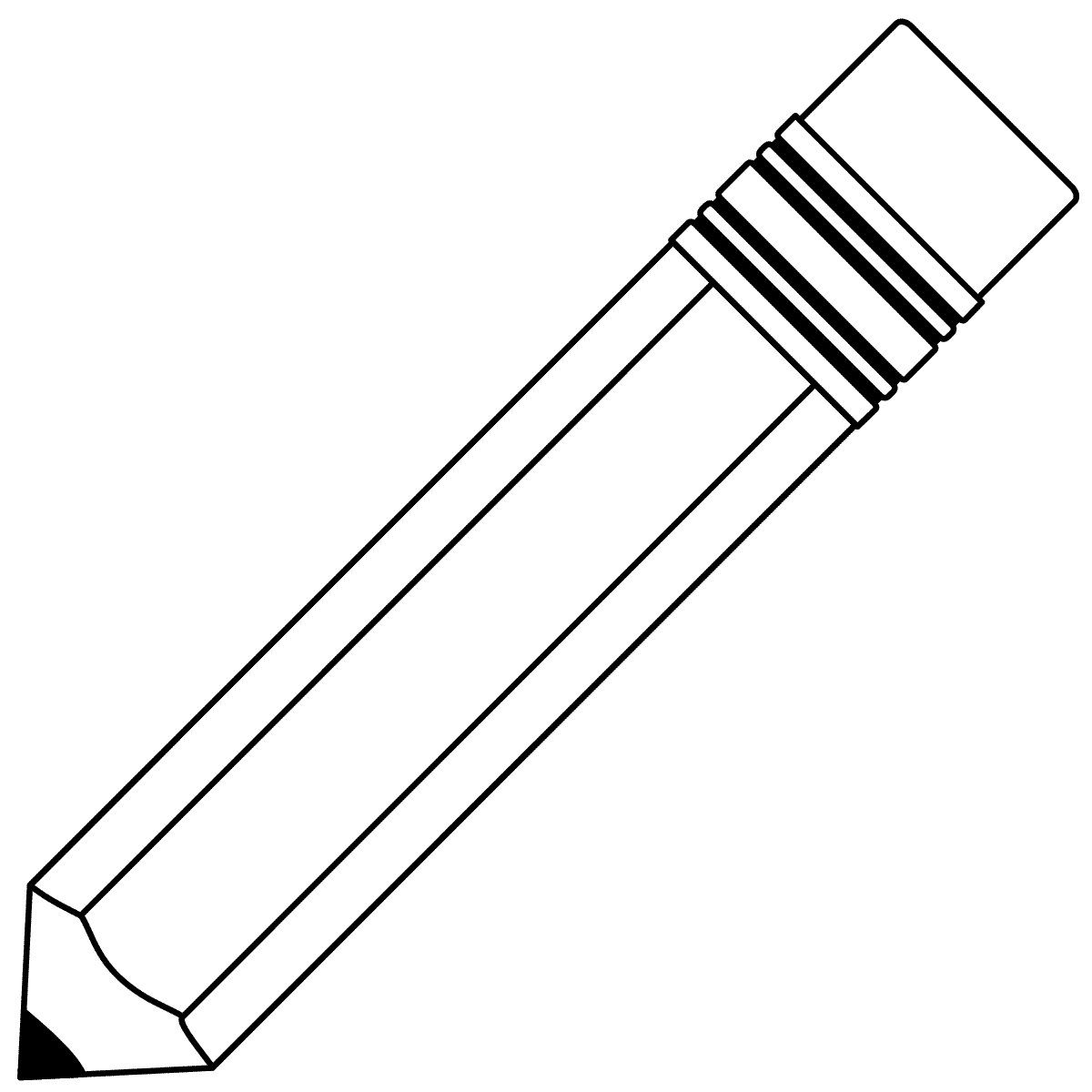     it is pink		it is purple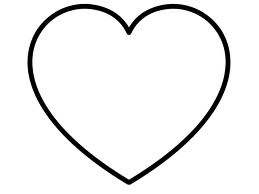 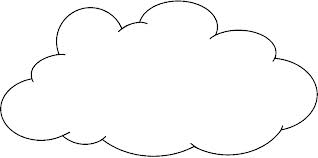  it is  red				it is white